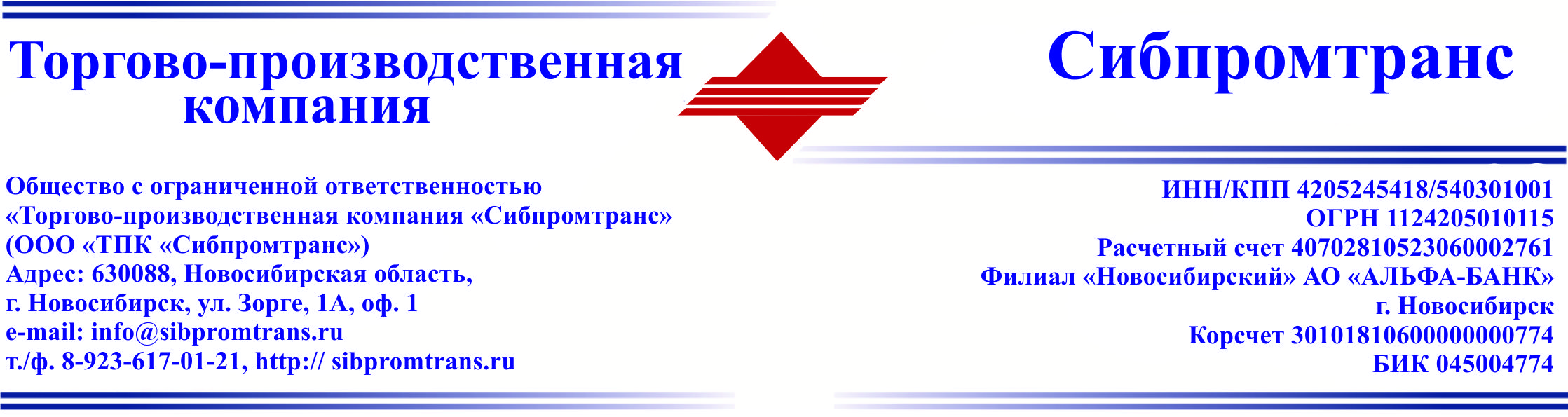 Исх.№ 26-04-23-2от «26» апреля 2023г.                                                                                                                  РуководителюБлагодарим за интерес, проявленный к нашей продукции, и предлагаем рассмотреть коммерческое предложение на интересующий Вас товар. Надеемся на дальнейшее взаимовыгодное сотрудничество.Согласно Вашего запроса ООО «ТПК «Сибпромтранс» готово поставить в Ваш адрес: * расчеты производятся в рублях по курсу ЦБ на день оплаты.Гарантиигарантийный период для каждого нового крана составляет 12 месяцев с даты изготовления, или 2000 часов работы, в зависимости от того, что наступит раньше.Условия оплаты:– 10 % авансовый платеж в течение 5 банковских дней, с момента подписания договора купли-продажи, на основании счета на предоплату– 90 % авансовый платеж в течение 5 банковских дней, с момента письменного уведомления Покупателя о готовности к отгрузке с завода-изготовителя.Условия поставки: Базис поставки: п.г.т. ЗабайкальскОписание в приложении № 1Приложение № 1Технические характеристики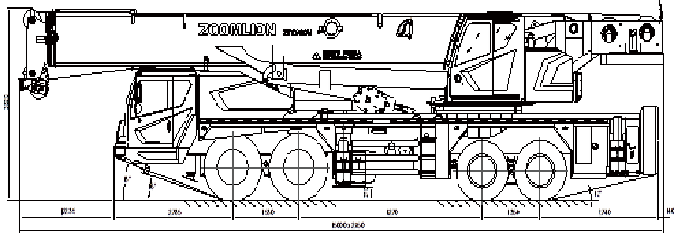 Окраска: корпоративные цвета ZOOMLION зеленый/серыйДокументация: с краном поставляется руководство по эксплуатации и обслуживанию на русском языке, каталог запчастей на русском языке, паспорт крана, сертификат соответствия, одобрение типа транспортного средства.Примечания:  	Ответственность Поставщика в отношении реализованного Товара ограничивается гарантийными условиями, указанными в договоре и в случае несоблюдения каких-либо договорных обязательств перед Покупателем не может превышать цены контракта. Поставщик не имеет каких-либо иных обязательств и не несет иной ответственности, возникающих в результате нарушения договора, гарантии, правонарушения (включая халатность и строгую ответственность) или в силу иных теорий права или справедливости, в отношении Товара или услуг, реализованных Поставщиком, или каких-либо предприятий, действий или бездействия, так или иначе с этим связанных. Без ограничения общего смысла вышесказанного, Поставщик отдельно отрицает ответственность за какой-либо имущественный ущерб, штрафы, особые или штрафные убытки, убытки от упущения выгоды или доходов, простоя, утери репутации, стоимости капитала, стоимости заменяющих товаров или услуг, или за иные виды экономических убытков, или за претензии клиентов Покупателя или иных третьих сторон в отношении такого ущерба, затрат или убытков. Поставщик не несет и не признает ответственность за какой-либо случайный, косвенный, непрямой и возможный ущерб любого рода. В случае изменения таможенного законодательства и/или увеличения размера пошлины, утилизационного сбора и иных сборов, предусмотренных законодательством РФ и/или изменения тарифов, связанных с вступлением в силу постановлений или распоряжений правительства, поставщик оставляет за собой право увеличить стоимость оборудования в соответствии с настоящим предложением эквивалентно изменению сборов.№Марка модельг/п, тДлина стрелы, мСтоимость за ед. руб. с НДС Срок изготовления(с момента предоплаты), раб дн.1Автомобильный кран ZOOMLION ZTC600V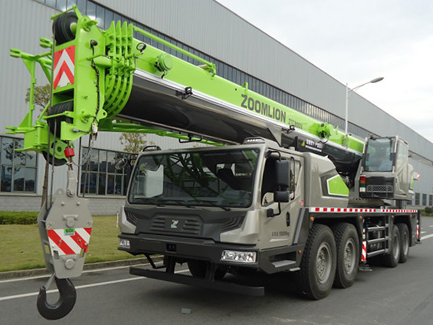 2542    2 400 000,00 CNY (китайских юаней) по курсу ЦБ РФ на дату оплаты с НДС-20%. = 28 239 360 руб. (по курсу юаня 11,7664 на 26.04.2023г.)*В производстве май 2023г. ПараметрыПараметрыПараметрыПараметрыЗначенияПримечаниеРабочие характеристикиМакс. грузоподъемность, кгМакс. грузоподъемность, кгМакс. грузоподъемность, кг60000На радиусе 3 м Рабочие характеристикиМакс. грузовой момент основной стрелы, кНмМакс. грузовой момент основной стрелы, кНмМакс. грузовой момент основной стрелы, кНм2107Рабочие характеристикиМакс. грузовой момент полностью выдвинутой стрелы, кНмМакс. грузовой момент полностью выдвинутой стрелы, кНмМакс. грузовой момент полностью выдвинутой стрелы, кНм1340Рабочие характеристикиМакс. высота подъема основной стрелы, мМакс. высота подъема основной стрелы, мМакс. высота подъема основной стрелы, м13,1Рабочие характеристикиМакс. высота подъема без гуська, мМакс. высота подъема без гуська, мМакс. высота подъема без гуська, м46,7Не учитываядеформацию стрелыРабочие характеристикиМакс. высота подъема с гуськом, мМакс. высота подъема с гуськом, мМакс. высота подъема с гуськом, м62,5Не учитываядеформацию стрелыРабочие скоростиМакс. скорость одинарного каната (главной лебедки), м/минМакс. скорость одинарного каната (главной лебедки), м/минМакс. скорость одинарного каната (главной лебедки), м/мин125Нет груза на крюке, на четвертом слое навивки каната на барабанРабочие скоростиМакс. скорость одинарного каната (вспомогательной лебедки), м/минМакс. скорость одинарного каната (вспомогательной лебедки), м/минМакс. скорость одинарного каната (вспомогательной лебедки), м/мин125Нет груза на крюке, на четвертом слое   навивки каната на барабанРабочие скоростиВремя полного изменения вылета стрелы (от максимального до минимального), секВремя полного изменения вылета стрелы (от максимального до минимального), секВремя полного изменения вылета стрелы (от максимального до минимального), сек45Рабочие скоростиВремя полного выдвижения секций телескопической стрелы, секВремя полного выдвижения секций телескопической стрелы, секВремя полного выдвижения секций телескопической стрелы, сек105Рабочие скоростиЧастота вращения поворотной части, об/минЧастота вращения поворотной части, об/минЧастота вращения поворотной части, об/мин0~2,2Ходовые характеристикиМакс. высота над уровнем моря при эксплуатации, мМакс. высота над уровнем моря при эксплуатации, мМакс. высота над уровнем моря при эксплуатации, м2000Ходовые характеристикиМакс. скорость передвижения, км/чМакс. скорость передвижения, км/чМакс. скорость передвижения, км/ч85Ходовые характеристикиМакс. преодолеваемый подъем, %Макс. преодолеваемый подъем, %Макс. преодолеваемый подъем, %46Ходовые характеристикиМин. диаметр поворота, мМин. диаметр поворота, мМин. диаметр поворота, м≤23Ходовые характеристикиМин. дорожный просвет, ммМин. дорожный просвет, ммМин. дорожный просвет, мм305Ходовые характеристикиРасход топлива на 100 км пробега, лРасход топлива на 100 км пробега, лРасход топлива на 100 км пробега, л40ПараметрыПараметрыПараметрыЗначенияЗначенияПримечаниеПримечаниеМассаМассаПолная масса крана в транспортном положении, кг4700047000Не включаядополнительный противовес 3 тНе включаядополнительный противовес 3 тМассаМассаСнаряженная масса, кг4687046870МассаМассаНагрузка на переднюю ось, кг2000020000МассаМассаНагрузка на заднюю ось, кг2700027000ГабаритыГабаритыГабаритные размеры (д×ш×в), мм14390×2800×380014390×2800×3800ГабаритыГабаритыБаза выносных опор, м6,056,05ГабаритыГабаритыРасстояние между выносными опорами, м7,8 (опоры полностью выдвинуты), 5,18 (опоры наполовинувыдвинуты)7,8 (опоры полностью выдвинуты), 5,18 (опоры наполовинувыдвинуты)ГабаритыГабаритыРадиус поворота хвостовой части, мм40604060ГабаритыГабаритыДлина стрелы, м11,9~46,011,9~46,0ГабаритыГабаритыУгол наклона стрелы, °-2~80-2~80ГабаритыГабаритыДлина гуська, м9,5, 16,09,5, 16,0ГабаритыГабаритыУгол установки гуська, °0, 15, 300, 15, 30